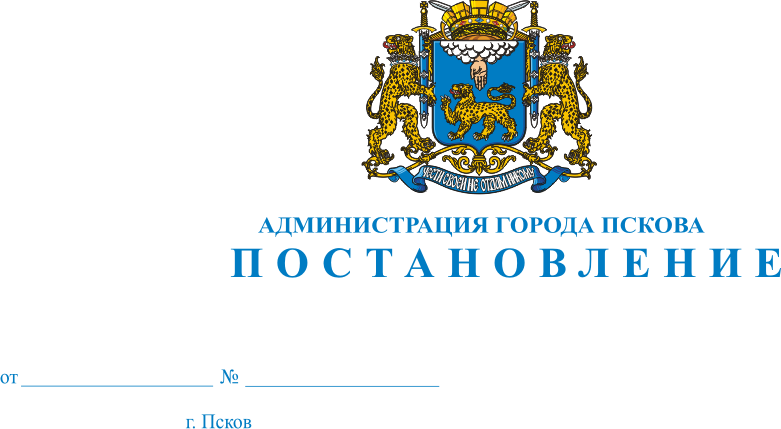 О признании утратившим силу постановления Администрации города Пскова от 19.08.2011 № 1766 «Об утверждении Порядка определения нормативных затрат на оказание муниципальных услуг (выполнение работ) и нормативных затрат на содержание имущества муниципального бюджетного учреждения «Псковский бизнес-инкубатор»В целях приведения в соответствие с действующим законодательством и муниципальными правовыми актами, руководствуясь статьями 32, 34 Устава муниципального образования «Город Псков», Администрация города Пскова ПОСТАНОВЛЯЕТ:1. Признать утратившим силу постановление Администрации города Пскова от 19.08.2011 № 1766 «Об утверждении Порядка определения нормативных затрат на оказание муниципальных услуг (выполнение работ) и нормативных затрат на содержание имущества муниципального бюджетного учреждения «Псковский бизнес-инкубатор».2. Признать утратившим силу постановление Администрации города Пскова от 20.09.2013 № 2507 «О внесении изменений в постановление Администрации города Пскова от 19.08.2011 № 1766 «Об утверждении Порядка определения нормативных затрат на оказание муниципальных услуг (выполнение работ) и нормативных затрат на содержание имущества муниципального бюджетного учреждения «Псковский бизнес-инкубатор».3. Признать утратившим силу постановление Администрации города Пскова от 11.12.2012 № 3219 «О внесении изменений в постановление Администрации города Пскова от 19.08.2011 № 1766 «Об утверждении Порядка определения нормативных затрат на оказание муниципальных услуг (выполнение работ) и нормативных затрат на содержание имущества муниципального бюджетного учреждения «Псковский бизнес-инкубатор».4. Опубликовать настоящее постановление в газете «Псковские новости» и разместить на официальном сайте муниципального образования «Город Псков» в сети Интернет.5. Настоящее постановление вступает в силу со дня его официального опубликования и распространяется на правоотношения, возникшие с 1 января 2016 года.6. Контроль за исполнением настоящего постановления возложить на  заместителя и.о. Главы Администрации города Пскова Волкова П.В.И.п. Главы Администрации города Пскова									Б.А. Елкин 